会員各位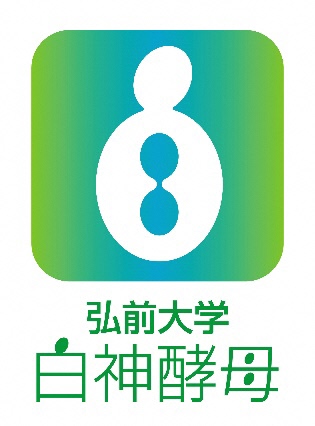 『白神酵母研究会』では、下記のとおり、令和元年度 第２回研究会を開催します。皆様のご参加お待ちしております。日　時　令和２年２月2１日（金） 1６:０0 ～ 1７:０0場　所　土手町コミュニティパーク　1階「多目的ホールＢ」（弘前市土手町３１）      内  容１）会長挨拶２）研究報告１「（仮）高アミラーゼ・低褐変性種麹菌の育種、白神酵母No.9株の香気成分改変株の育種マルトース・可用性デンプンを基質とした新規白神酵母の分離」弘前大学大学院農学生命科学研究科　教授　殿内 暁夫 氏研究報告２「（仮）白神乳酸菌、酵母と青森県特別栽培米「華さやか」を使ったお酒の開発」
 　         　　　　（地独）青森県産業技術センター弘前工業研究所および六花酒造㈱
３）白神酵母活用商品試飲会（予定。変更となる場合あり）①『濁りりんご酢』　カネショウ㈱４）交流会（会費：５,000円）　※17:20頃から開始。会場は、「旬の味　喜桜」（弘前市土手町24-10  2階）お問い合わせ先白神酵母研究会事務局（弘前市産業育成課） 担当：佐藤T E L：0172－32－8106  　FAX：0172-35-1105E-mail：yuu-satou@city.hirosaki.lg.jp参加申込　下記参加申込書にご記入のうえ、FAXまたはE-mailにて送信下さい。ＦＡＸ：０１７２－３５－１１０５白神酵母研究会事務局（弘前市産業育成課　佐藤）行ＦＡＸ：０１７２－３５－１１０５白神酵母研究会事務局（弘前市産業育成課　佐藤）行ＦＡＸ：０１７２－３５－１１０５白神酵母研究会事務局（弘前市産業育成課　佐藤）行ＦＡＸ：０１７２－３５－１１０５白神酵母研究会事務局（弘前市産業育成課　佐藤）行ＦＡＸ：０１７２－３５－１１０５白神酵母研究会事務局（弘前市産業育成課　佐藤）行ＦＡＸ：０１７２－３５－１１０５白神酵母研究会事務局（弘前市産業育成課　佐藤）行企業・団体名（個人名）参加者氏名役職懇親会参加・不参加参加者氏名役職懇親会参加・不参加